Савушкина Маргарита ПетровнаУчитель математикиДата рождения: 21.06.1991 г.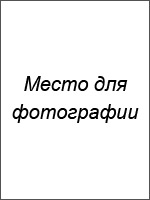 Город:  МоскваСемейное положение:  замужемТелефон: +7-xxx-xxx-xx-xxE-mail: …@ya.ruОбразование:Высшее2009 – 2013 гг.,  Московский педагогический государственный университет, г. Москва, преподавание математики и информатики, учитель Опыт работы:Должность: учитель математики Должностные обязанности:Подготовка плана на год, четверть, поурочное планирование.Разработка упражнений на закрепление материала, самостоятельных и контрольных работ.Проведение дополнительных занятий с отстающими учениками.Подготовка учеников к участию в городских и областных олимпиадах.Классное руководство и организация внеклассных мероприятий, развивающих кругозор учащихся и их общий уровень культуры.Проведение родительских собраний, индивидуальная работа с родителями по вопросам развития детей, особенностей воспитания и организации домашнего выполнения учебных заданий.Ведение отчетности и журналов.Участие в разработке сайта школы.Причина увольнения: не устраивает оплата труда, недостаточное количество часов.Дополнительная информация:Знание иностранных языков: английский, чтение и перевод.Владение компьютером: опытный пользовательНавыки:Великолепное знание предмета.Высокий уровень владения методикой преподавания математики учащимся средней и старшей школы.Умение выстраивать контакт с детьми, в том числе из неблагополучных семей.Навык работы с родителями.Личные качества: Логическое мышление, внимательность и тщательность в работе, воспитанность и уважительное отношение к людям, требовательность к себе и другим, системность в решении поставленных задач.Рекомендации с предыдущего места работы:Предоставлю по требованиюОжидаемый уровень заработной платы: от 70 000 рублей.07.08.2013 — по наст. время МБОУ СОШ №18, г. Москва, образование